ООД по пожарной безопасности для детей средней группыТема: «Огонь – наш друг и враг»Подготовила и провела: Н.А.ТолкуноваМай 2019 годЦель: Формирование знаний об огне, создание радостного настроения.Задачи:     Познание:Знакомить детей с огнем и его свойствами;Развивать любознательность, память, логическое мышление.Развивать память;Воспитывать устойчивое внимание.Коммуникация:Воспитывать инициативность и самостоятельность в речевом общении с окружающими;Обогащать словарный запас воспитанников;Формировать умение отгадывать загадки.Безопасность:Закреплять знания детей об опасных ситуациях, причинах возникновения пожара и правилах поведения при пожаре;Развивать умение детей ориентировке в проблемных ситуациях.Предварительная работа:1.Чтение художественной литературы:- Формировать умение внимательно слушать произведение;- Развивать умение отгадывать загадки;- Развивать слуховое восприятие;2.Беседа об огне.Ход занятия: Воспитатель: Ребята, сегодня утром в наш детский сад, Почтальон Печкин принес письмо. Хотите узнать, что в нем написано?Дети: даВоспитатель:(читает письмо)«Здравствуйте, ребята! Пишут вам кот Матроскин и пес Шарик из Простоквашино. Дело в том, что мы не можем решить топить нам печь или нет. Шарик считает, что это опасно, а я, Матроскин, думаю, что - безопасно. Помогите нам, пожалуйста, разобраться в нашем спорном вопросе: «Огонь нам друг или враг?»Воспитатель:Ребята, а вы хотите помочь Матроскину и Шарику?Дети: Да!Воспитатель: Расскажите, дети, что вы знаете об огне, какой он. (Ответы детей)Воспитатель:Верно, огонь ярко-красный или оранжевый, он очень горячий.Воспитатель: Огонь без дыма не живет. Попробуйте угадать загадку.Красный бык — на земле лежит,Голубой бык — к небу тянется.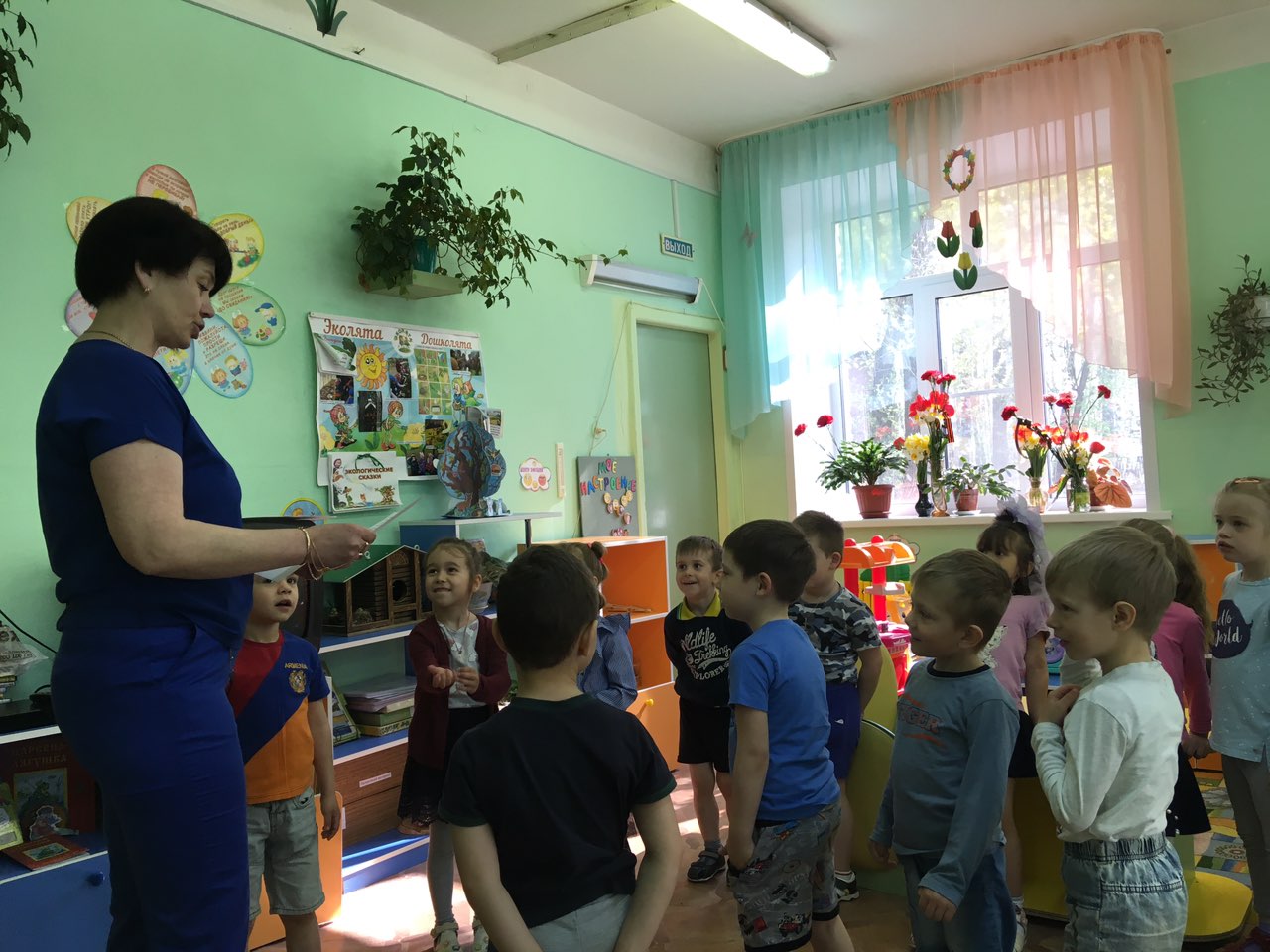 Дети: Красный бык-это огонь, а голубой — это дым.Воспитатель:Как вы думаете, для чего нужен огонь? (ответы детей) (Ответы детей)- Правильно,огонь дарит человеку тепло, свет, согревает, готовим пищу,защищает от диких зверей и т.д.А без доброго огня не обойтись нам ни дня,     Он надежно дружит с нами: гонит холод, гонит мрак,     Он ребятам греет ужин, вот для этого он нужен.(Звучит фонограмма пожарной сирены)Воспитатель: - Ой, ребята,  слышите? Что это за звук?Воспитатель: - Правильно. Это звучит сирена пожарной машины.Воспитатель:О чем вы подумали, когда услышали этот звук?Посмотрите, в одном из домов загорелась квартира. (Воспитатель показывает детям иллюстрацию с изображением пожара в доме)Воспитатель: - Ребята, что вы знаете о пожаре? Что является его причиной?Воспитатель: Все верно, причиной возникновения пожара, чаще всего, является неосторожное обращение с огнем. Пожар очень опасен, при пожаре могут погибнуть люди, сгореть вещи, и тогда огонь для нас становится врагом.Воспитатель: – Скажите, а что делать, если у вас в доме всё - таки что - то загорелось?Дети: Надо вызвать пожарную службу, по номеру 01, можно обратиться к соседям. Если нет телефона, выйти на балкон и звать на помощь.Воспитатель: Правильно, молодцы!Физкультминутка: 	Дружно мы насос включаем,Воду из реки качаем.Влево – раз, вправо – два,Потекла ручьем вода.Раз, два, три, четыреВесь пожар потушили,Хорошо мы потрудились.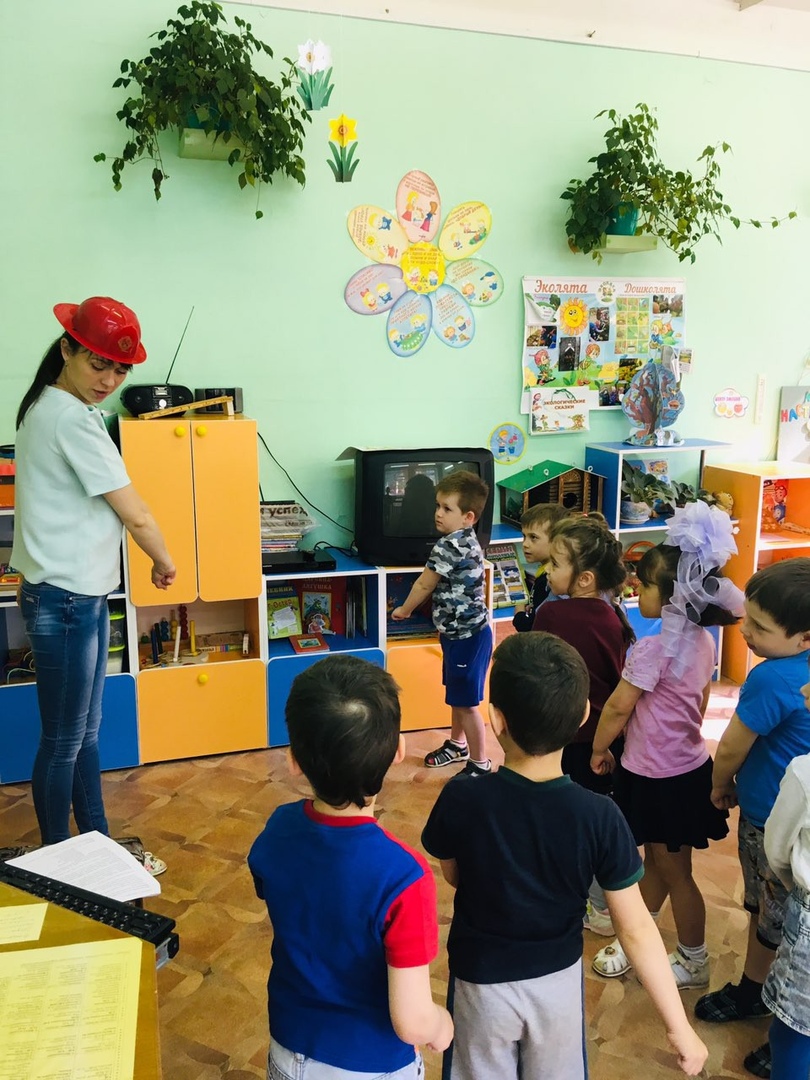 Воспитатель: Дети, хотите поиграть?Дети: ДаВоспитатель: Я буду зачитывать предложение, если вы согласны с его содержанием, то хлопаете, если нет-топаете. Готовы?Игра «Хлопай, топай»   Знаю я сейчас друзья, что с огнем шутить нельзя! (хлопают)  Спички весело горят, буду с ними я играть. (топают)Саша убежал за дом, там играет он с костром (топают)   Он опасен, Маша знает, утюг больше не включает. (хлопают)Аня с Дашею играют, на печи газ зажигают. (топают)Серафим увидел дом горит, мальчик 01 звонит (хлопают)Воспитатель:Умнички!А сейчас я предлагаю вам посмотреть мультфильм, про то, как Спасик и его друзья справились с пожаром.Мультфильм «Спасик и его друзья»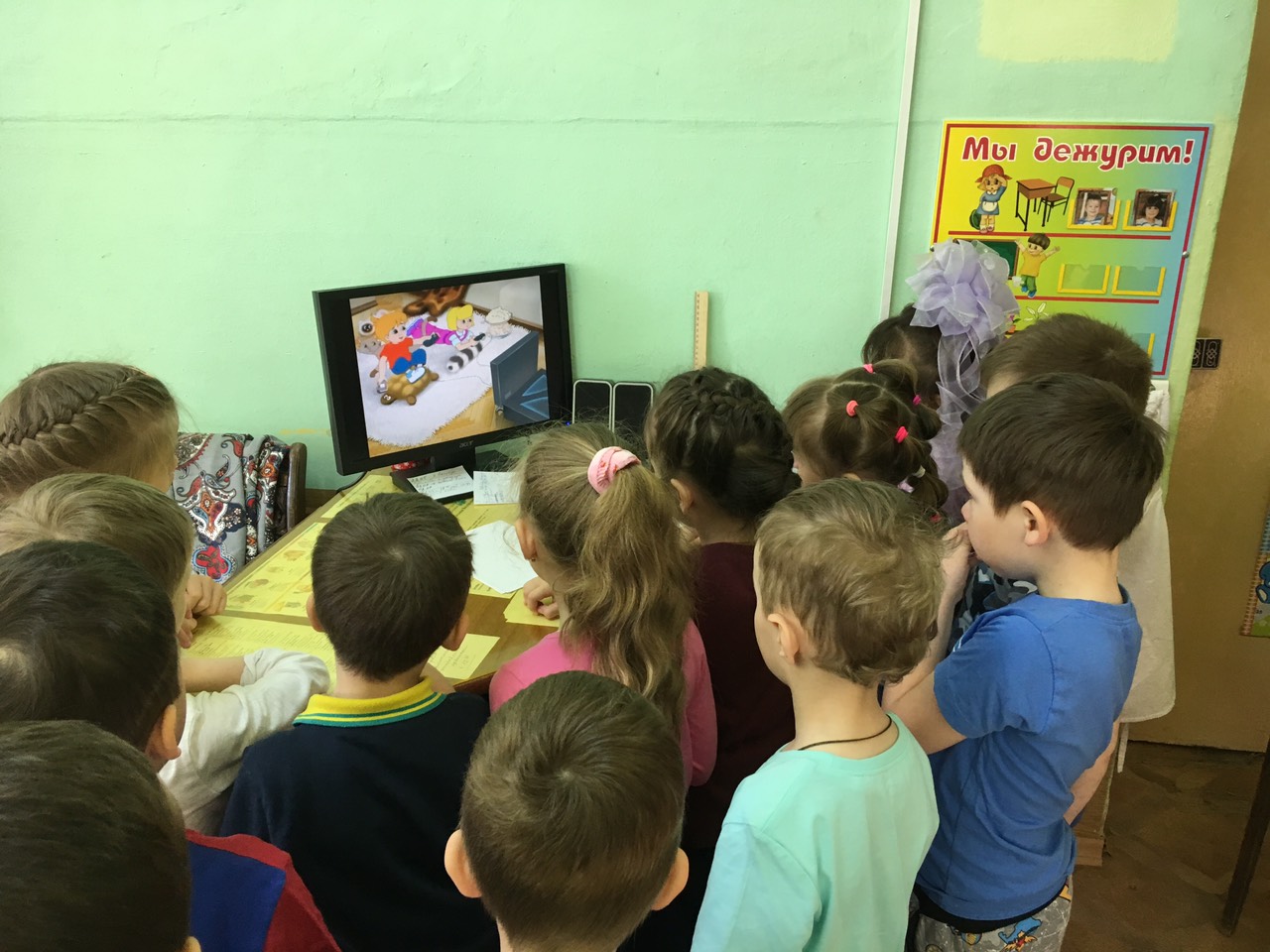 Воспитатель: Давайте повторимнесложные правила пожарной безопасности,которые  необходимо строго соблюдать в жилище.Дети:- не включать утюг и другие электроприборы без взрослых;- не оставлять включенным электроприборы (утюг, прибор для выжигания) после работы с ними;- нельзя закрывать электролампы и другие электросветильники бумагой;- нельзя использовать бензин для растопки печи;- не играть бенгальскими огнями, зажигалками, хлопушками, даже в новогодние праздники;- нельзя играть со спичками;- не подходить к газовой плите;- не влезать предметами в розетку;- при пожаре звонить -01.Воспитатель:Ребята, вы должны запомнить, что пожар – это не случайность, а результат неправильного поведения. Сегодня вы узнали, что огонь может быть для нас и другом, и врагом, но всё-таки пользы от огня больше, чем вреда. Огонь делает нашу жизнь интереснее, теплее, уютнее. Я очень хочу, чтобы вы были очень осторожны с огнём, внимательны, помнили об опасности, всегда соблюдали правила и беда обойдёт вас стороной.Мы обязательно напишем об этом в письме нашим друзьям Матроскину и Шарику и если, хотите, вы можете отразить правила пожарной безопасности в рисунках, которые мы вложим в конверт с письмом.